8392homosexualitedebat1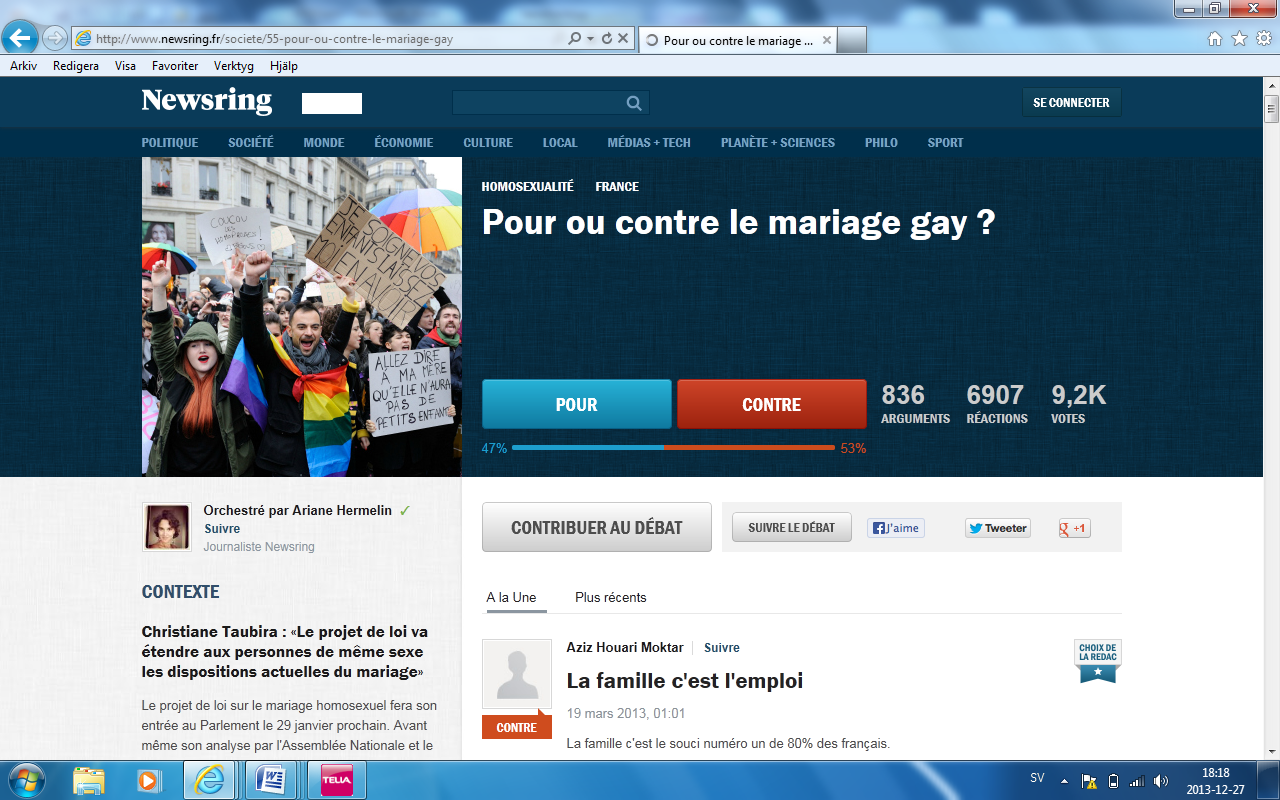 cAziz Houari Moktar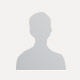 Formulärets överkantFormulärets nederkantLa famille c'est l'emploi19 mars 2013, 01:01La famille c'est le souci numéro un de 80% des français.Pour 6 millions de foyers, la famille c'est papa, maman et les enfants. C'est pas ringard, c'est ainsi.Pour 10000 foyers la famille c'est papa et papa ou maman et maman et les [...]La famille c'est le souci numéro un de 80% des français.Pour 6 millions de foyers, la famille c'est papa, maman et les enfants. C'est pas ringard, c'est ainsi.Pour 10000 foyers la famille c'est papa et papa ou maman et maman et les enfants.Pourquoi ces 10000 foyers devraient ils dicter a 6 millions d'autres leur loi? Les cas particuliers relèvent du juge. La loi est faite pour les cas généraux, pour les 6 millions, pas pour les 10000.6 millions de ménages qui paient l'impôt et investissent dans les PME. Les PME premier employeur du privé. Et l'on voudrait briser les lois qui régissent cet équilibre pour satisfaire la soif de reconnaissance de quelques hurluberlus dont personne ne sait ce quelle sera la contribution de leur foyers a la nation?Adam Weiner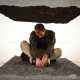 Formulärets överkantFormulärets nederkantCeci est une guerre morale, et les gentils gagnent toujours.24 mars 2013, 02:14Je vous préviens: on va gagner, et vous serrez les reliques méprisables de demain, comme le raciste d'aujourd'hui. Oui, c'est la guerre. Et vous avez déjà perdus.Quand on verra les films de ces jours, ce sera comme ces films des années du début [...]Je vous préviens: on va gagner, et vous serrez les reliques méprisables de demain, comme le raciste d'aujourd'hui. Oui, c'est la guerre. Et vous avez déjà perdus.Quand on verra les films de ces jours, ce sera comme ces films des années du début de la fin de la ségrégation aux Etats-Unis, vous serrez ceux qui manifestaient pour garder les choses comme elles étaient: pour ne pas accorder des droits égaux à des gens égaux.Vous serrez ceux qui, en débattant l'abolition de l'esclavage, offrait comme seuls arguments qu'il y avait un hiérarchie naturelle des races et que l'homme blanc a toujours dominé, par la volonté de Dieu. Nous on sera ces pionniers morales qui refusait de voir un homme comme inférieure pour des raisons arbitraire et basés purement dans la dictature de l'acquit.Vous c'est les bandits, nous c'est les gentils.Vos arrières petits enfants ne seront pas fiers. Pas fiers du tout.Alors apprenez. Apprenez à sortir de votre acquit, à remettre en question votre dégoût pour le couple pédé. Apprenez... je l'ai dis autre part mais je le répète, apprenez à ne pas être si dérangés. Apprenez que ces gens ne sont que des êtres humains comme vous, parfois sympa, parfois cons, parfois fiers, parfois humbles, parfois sévères, parfois tendres, parfois convaincus et parfois incertains. Ils traumatiseront leurs enfants, comme on les traumatise tous - et le résultat sera encore un être humain, un individu comme les autres.contreDominique MeignenFormulärets överkantFormulärets nederkantQu’allons-nous être capables de faire, croire et penser demain ?06 mai 2013, 12:01Du plus loin que l’on remonte, de Cyrus en – 539 , à la charte de Manden 1236 Kurukanfouga, que se soit sur des cylindres des feuilles de papyrus, des tablettes de terre cuite, des traditions orales, ou textes religieux, on trouve le respect de [...]Du plus loin que l’on remonte, de Cyrus en – 539 , à la charte de Manden 1236 Kurukanfouga, que se soit sur des cylindres des feuilles de papyrus, des tablettes de terre cuite, des traditions orales, ou textes religieux, on trouve le respect de la vie. Le respect du monde du vivant, les droits de l’homme ne sont qu’une version pour se protéger de lui-même. Les droits de l'homme sont un concept selon lequel tout être humain possède des droits universels, inaliénables, quelque soit le droit positif en vigueur. L’homme, en tant que tel, et indépendamment de sa condition sociale, a des droits « inhérents à sa personne, inaliénables et sacrés », et donc opposables en toutes circonstances à la société et au pouvoir. On sent déjà que l’homme à peur de lui-même et des systèmes qu’il pourrait mettre en place qui le dépasserait. Ainsi le concept de droits de l’homme est-il par définition universaliste et égalitaire, incompatible avec des systèmes et les régimes fondés sur des idéologies utopiques de confusion des genres, ou de sujets défilant aux pas de l’oie. Incompatible tout autant avec l’idée que la construction d’une société meilleure justifierait l’élimination des structures sociales et familiales.Mais plus que les droits de l’homme, il nous faut protéger le droit immatériel de la vie et de la conscience humaine, car ce n’est pas l’intégrité physique de l’homme qui est attaquée, et en danger, c’est la vie dans toute sa diversité, et surtout la conscience humaine par la façon de nous penser, et de penser la vie. Le tout est intimement lié. Considérer, que le corps humain au même titre que celui d'une vache, puisse être inséminé, pour des raisons reproductives, ou servir à autrui pour satisfaire des besoins affectifs, c’est considérer la vie comme une valeur marchande, et l’humain comme de la viande. Dans ces conditions, le reste du monde du vivant: l’écologie la biodiversité, et l’éthique sont le moindre des soucis. Sans savoir garder le caractère inaliénable et sacré à la valeur humaine, nous ne serrons pas garder un environnement viable tel que nous le pensons aujourd’hui. En laissant croire que deux êtres du même sexe peuvent s’accoupler et se reproduire, car c’est ce que suppose et légitime le mariage, on fait de l’être humain un sujet hermaphrodite handicapé, soutenu et aidé par une société de laboratoire techno-scientifique.Qu’allons-nous être capables de faire, croire et penser demain ? Estelle Pfitzenmeyer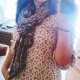 Formulärets överkantFormulärets nederkantLe mariage, un droit pour "TOUS"!12 décembre 2012, 15:01On dit que "Liberté, Egalité et Fraternité", mais nous avons jamais été dans cette France. Il est aussi dit que nous avons tous les mêmes droits mais si le mariage est un droit il ne devrait pas que être hétéro. Il faut accepter que deux être [...]On dit que "Liberté, Egalité et Fraternité", mais nous avons jamais été dans cette France. Il est aussi dit que nous avons tous les mêmes droits mais si le mariage est un droit il ne devrait pas que être hétéro. Il faut accepter que deux être qui s'aiment veulent se marier ! Il faut aussi accepter qu'ils souhaitent avoir des enfants. 
Dans la rue, au boulot, et ou que se soit, sans que vous le sachiez , il y a des homos, des bisexuels, des gays et des lesbiennes, et alors on est libre ou pas d'être ce que l'on est. 
Personnellement les personnes qui sont contre n'ont pas de coeur, car imaginons il n'y aurait que le mariage homos autorisé, les hétéros se battreraient pour les mêmes droits, non ? 